Курсы повышения квалификации для специалистов и руководителейЦенообразование и сметное дело в строительствеКурс «Ценообразование и сметное дело в строительстве» рассчитан на руководителей и специалистов экономических, сметно-договорных, планово-финансовых отделов строительных компаний, а также начинающих сметчиков и студентов старших курсов ВУЗов, планирующих свою дальнейшую деятельность в области ценообразования и сметного дела в строительстве.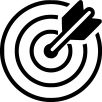 Цель курса: формирование профессиональных компетенций в области ценообразования и сметного нормирования в строительстве.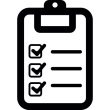 Разделы курса: 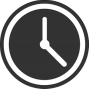 Продолжительность курса2 недели (116 часов)4 недели (160 часов)Начало занятий: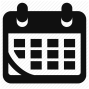 08.09.2018          03.12.2018          11.03.201912.10.2018          11.02.2019          15.04.2019         Преподаватели курса: 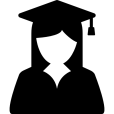 Ямщикова И.В.           Борисова С.П.         Добышева Т.В.Дедюхина Е.С.            Судникович В.Г.    Пинчук Т.О   Место проведения занятий: Учебные аудитории института архитектуры, строительства и дизайна, Лермонтова 83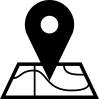 Как записаться на курсы: Для того чтобы стать нашим слушателем, Вам необходимо заполнить договор  и   направить на наш  e-mail  адрес: course_istu@mail.ru.  или связаться с куратором курсов по телефонному номеру: +7(3952) 40-54-12 , 8-950-124-83-46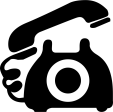 Реформирование системы ценообразования в строительстве в 2018 году. Ценообразование и сметное нормирование как предмет регулирования в области градостроительной деятельности. Изменения в законодательстве.Обзор новых методических документов в строительстве. Обновленная редакция ГЭСН и ФЕР (2017г.). Достоинства и недостатки.Федеральная государственная информационная система ценообразования в строительстве (ФГИС_ЦС). Порядок утверждения сметных нормативов. Федеральный реестр сметных нормативов. Укрупненные нормативы цены строительстваОсобенности составления локальных смет ресурсным методом с использованием данных ФГИС_ЦС.Обзор дополнительных возможностей ПК «Грант-Смета»